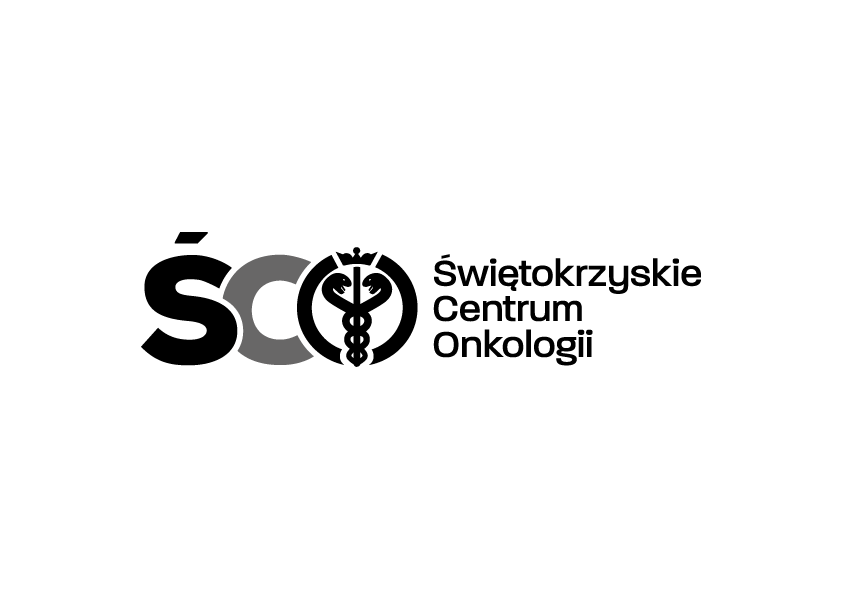 Adres: ul. Artwińskiego , 25-734 Kielce  Sekcja Zamówień Publicznychtel.: (0-41) 36-74-474   fax.: (0-41) 36-74071/481strona www: http://www.onkol.kielce.pl/ Email:zampubl@onkol.kielce.plAZP 241-149/2019                                                                                                       Kielce dn.  04.10.2019r						WSZYSCY  WYKONAWCY                                                                                WYJAŚNIENIA DOTYCZĄCE SIWZDot. AZP 241-149/2019 : Zakup aparatu HDR dla Działu Brachyterapii Świętokrzyskiego Centrum Onkologii w KielcachNa podstawie Art. 38 ust. 2 ustawy Prawo zamówień publicznych (Dz. U. z 2018 r. poz. 1986) Zamawiający przekazuje treść zapytań dotyczących zapisów SIWZ wraz z wyjaśnieniami.W przedmiotowym postępowaniu wpłynęły następujące pytania :Pytanie nr 1 SIWZ, rozdz. IV Termin wykonania zamówienia oraz Oferta, pkt 12 Termin wykonania zamówienia, zał. nr 5 do SIWZ § 2 ust. 1. Zważywszy na fakt, że uruchomienie aparatu HDR może nastąpić wyłącznie po dostawie źródła Ir-192, co uwarunkowane jest otrzymaniem przez Zamawiającego zgody na użytkowanie nowego aparatu HDR z Państwowej Agencji Atomistyki (wg. naszych danych czas oczekiwania w 2019 roku na wydanie zezwolenia to ok. 4 miesiące, co oznacza, że przy dostawie na koniec listopada i możliwie najszybszym przekazaniu pełnej dokumentacji przez Zamawiającego do PAA – przy utrzymaniu podobnych terminów - na co ani Zamawiający, ani Wykonawca nie ma żadnego wpływu – możliwe uruchomienie przedmiotu zamówienia nie może nastąpić wcześniej, niż marzec 2020, czyli zgodnie z terminem określonym przez Ministerstwo Zdrowia w wymogach Narodowego Programu Zwalczania Chorób Nowotworowych, zadanie „Doposażenie zakładów radioterapii” w 2019 r. wymiana aparatów HDR, gdzie określono wymóg oddania klinicznego przedmiotu dostawy na 30 września 2020 r.). Biorąc pod uwagę powyższe argumenty zwracamy się z prośbą o zmianę wymaganego terminu realizacji zamówienia w sposób następujący: „Termin realizacji zamówienia: Dostawa do dnia 25.11.2019 r., potwierdzona protokołem dostawy, Instalacja, uruchomienie oraz szkolenie do dnia 30.04.2020 r., potwierdzone protokołem odbioru.”Odpowiedź:Zamawiający  zmienia termin dostawy do: 25.11.2019rInstalacja, uruchomienie oraz szkolenie do dnia 30.04.2020.”W związku powyższym na podstawie 38 ust. 4a 2) ustawy Prawo zamówień publicznych  (Dz. U. z 2018 r. poz. 1986) Zamawiający modyfikuje w tym zakresie ogłoszenie o zamówieniu. Pytanie nr 2  SIWZ- Zał. nr 5 do SIWZ, wzór umowy, § 5 ust. 3. Czy Zamawiający zaakceptuje wystawienie 2 faktur: pierwszej po dostawie do Zamawiającego aparatu HDR na podstawie protokołu dostawy oraz drugiej po instalacji, uruchomieniu i szkoleniu na podstawie protokołu odbioru? W nawiązaniu do powyższego, w przypadku akceptacji prosimy o zmianę brzmienia § 5 ust. 3 umowy na następujący: „Zapłata za wykonanie przedmiotu umowy nastąpi na podstawie faktur VAT wystawionych zgodnie z podziałem kosztowym, wymienionym w Zał. Nr …. (formularz cenowy). Podstawą wystawienia faktury za poz. 1 formularza cenowego będzie stanowił podpisany obustronnie protokół dostawy. Podstawą wystawienia faktury za pozostałe koszty wymienione w formularzu cenowym poz. 2, 3, 4 będzie stanowił podpisany obustronnie protokół odbioru. Akceptowalne będą również faktury elektroniczne przesłane na adres e-mailowy: finanse@onkol.kielce.pl”Odpowiedź:Zamawiający zaakceptuje wystawienie 2 faktur: pierwszej po dostawie do Zamawiającego aparatu HDR na podstawie protokołu dostawy oraz drugiej po instalacji, uruchomieniu i szkoleniu na podstawie protokołu odbioru.Zamawiający wyraża zgodę na dodanie proponowanego zapisu do projektu umowy.Pytanie nr 3 SIWZ, rozdz. VI Wykaz oświadczeń lub dokumentów… lit. B pkt. 1 a), iii – materiały informacyjne na temat przedmiotu zamówienia. Czy Zamawiający zaakceptuje oświadczenie Wykonawcy dla parametrów, które nie mają odniesienia w katalogach, folderach, ulotkach lub materiałach źródłowych producenta?Odpowiedź:Zamawiający zaakceptuje oświadczenie Wykonawcy dla parametrów, które nie mają odniesienia w materiałach informacyjnych na temat przedmiotu oferty (prospekty, broszury, dane techniczne – w języku polskim lub jeśli nie występuje w jeżyki angielski).W związku powyższym na podstawie 38 ust. 4a 2) ustawy Prawo zamówień publicznych  (Dz. U. z 2018 r. poz. 1986) Zamawiający modyfikuje w tym zakresie ogłoszenie o zamówieniu. Pytanie nr 4 SIWZ, rozdz. VI.B.1.1.a.iii – materiały informacyjne na temat przedmiotu oferty. Zamawiający zapisał: prospekty, broszury, dane techniczne – w języku polskim oraz języku angielskim. Prosimy o potwierdzenie, że zapis określa dopuszczenie tych materiałów w języku polskim oraz angielskim, a nie wymóg dostarczenia tych materiałów w obu językach.Odpowiedź:Zamawiający modyfikuje zapis wymaganego dokumentu na:Materiały informacyjne na temat przedmiotu oferty (prospekty, broszury, dane techniczne – w języku polskim lub jeśli nie występuje,- w języku angielskim) w których należy zaznaczyć wymagane przez Zamawiającego parametry.W przypadku, kiedy niektóre parametry nie mają odniesienia w w/w materiałach, Wykonawca składa oświadczenie, że oferowany przedmiot zamówienia spełnia wszystkie wymagania Zamawiającego w zakresie podanym w SIWZ.W związku powyższym na podstawie 38 ust. 4a 2) ustawy Prawo zamówień publicznych  (Dz. U. z 2018 r. poz. 1986) Zamawiający modyfikuje w tym zakresie ogłoszenie o zamówieniu. Pytanie nr 5 SIWZ, Oferta oraz Załącznik nr 1 do SIWZ (zestawienie parametrów technicznych), poz. 60 Prosimy Zamawiającego o ujednolicenie zapisów w odniesieniu do wymaganego okresu gwarancji. Zgodnie z Załącznikiem nr 1 do SIWZ poz. 60 min. Zamawiający wymaga zaoferowania 24 miesięcy gwarancji, a zgodnie z SIWZ i Ofertą jest to parametr oceniany.Odpowiedź:Zgodnie z Załącznikiem nr 1 do SIWZ poz. 61 Zamawiający wymaga gwarancji min.24 miesiące, w kolumnie „  Parametry oferowanego urządzenia„ należy wpisać proponowany przez Wykonawcę termin gwarancji, w ramach wyznaczonych przez Zamawiającego, czyli minimum 24 miesięcy maksimum 48 miesięcy.Pytanie nr 6 SIWZ, Oferta oraz Załącznik nr 1 do SIWZ (zestawienie parametrów technicznych), poz. 63. Zamawiający proszony jest o potwierdzenie, że wymóg aktualizacji oferowanego systemu dotyczy wyłącznie aktualizacji wymaganych przez producenta oferowanego systemu.Odpowiedź:Zamawiający potwierdza powyższe.Pytanie nr 7SIWZ- Zał. nr 5 do SIWZ, wzór umowy, §1 ust. 3, §2 ust. 1, 2. Z uwagi na treść art. 2 pkt 2 ustawy Prawo zamówień publicznych, gdzie dostawa jest opisana jako „nabywanie rzeczy oraz innych dóbr (…), które może obejmować dodatkowo rozmieszczenie lub instalację”, Zamawiający proszony jest o potwierdzenie, że pod podjęciem „dostawy” użytym w oznaczonych postanowieniach należy rozumieć dostarczenie przedmiotu umowy do miejsca instalacji.Odpowiedź:Zamawiający potwierdza powyższe.Pytanie nr 8 SIWZ- Zał. nr 5 do SIWZ, wzór umowy, §2 ust. 2 w zw. z ust. 3 lit. a). Zamawiający proszony jest o potwierdzenie, że miejsce docelowe przedmiotu umowy zlokalizowane będzie na terenie siedziby Zamawiającego.Odpowiedź:Zamawiający potwierdza powyższe.Pytanie nr 9  SIWZ- Zał. nr 5 do SIWZ, wzór umowy, § 2 ust. 4. W nawiązaniu do zapisu § 2 ust. 4 w celu zapewnienia realizacji przedmiotu umowy w terminie wskazanym w § 2 ust. 1 prosimy o potwierdzenie, iż Zamawiający udostępni Wykonawcy pomieszczania, sprzęt oraz infrastrukturę do instalacji przedmiotu zamówienia. W nawiązaniu do powyższego prosimy o dodanie do zapisów § 2 następującego zapisu: „Zamawiający udostępni Wykonawcy pomieszczenia, sprzęt oraz infrastrukturę do instalacji aparatu HDR we wspólnie ustalonym między Stronami terminie, umożliwiającym Wykonawcy realizację przedmiotu zamówienia w terminach określonych § 2 ust. 1 umowy.”Odpowiedź:Zgodnie z SIWZ i projektem umowy.Pytanie nr 10 SIWZ- Zał. nr 5 do SIWZ, wzór umowy, § 2. W celu zapewnienia prawidłowej realizacji przedmiotu umowy prosimy Zamawiającego o potwierdzenie, iż Zamawiający będzie przechowywał przedmiot zamówienia w okresie od dostawy do instalacji w odpowiednich warunkach dla przedmiotu zamówienia. W nawiązaniu do powyższego prosimy o dodanie do zapisów § 2 następującego zapisu: „Zamawiający będzie przechowywał przedmiot zamówienia w okresie od dostawy do instalacji przedmiotu zamówienia w warunkach zapewniających bezpieczne i odpowiednie dla tego rodzaju sprzętu warunki.”Odpowiedź:Zamawiający wyraża zgodę  na zapisy §2 . Dodatkowo Zamawiający wprowadza  zapis o treści :” Zamawiający nie ponosi odpowiedzialności za braki lub uszkodzenia przedmiotu zamówienia w okresie od dostawy do instalacji. Do czasu instalacji przedmiot zamówienia jest własnością Wykonawcy. Zgodnie z projektem umowy &4 pkt. 3:´” Wykonawca na swój koszt ubezpiecza przedmiot umowy do momentu dokonania końcowego odbioru przez Zamawiającego.”W załączeniu aktualny Załącznik nr 6- Projekt umowy.Pytanie nr 11 SIWZ- Zał. nr 5 do SIWZ, wzór umowy, § 2. W celu zapewnienia realizacji przedmiotu umowy w zakresie szkoleń personelu w terminie wskazanym w § 2 ust. 1 prosimy o potwierdzenie, iż Zamawiający wydeleguje pracowników do szkolenia w terminie umożliwiającym realizację tej części przedmiotu zamówienia. W nawiązaniu do powyższego prosimy o dodanie do zapisów § 2 następującego zapisu: „Zamawiający przekaże Wykonawcy listę osób do szkolenia oraz wydeleguje personel na szkolenie we wspólnie ustalonym między Stronami terminie, umożliwiającym Wykonawcy realizację przedmiotu zamówienia w terminach określonych § 2 ust. 1 umowy.”Odpowiedź:Zgodnie z SIWZ i Załącznikiem nr 1 pkt.60.Pytanie nr 12 SIWZ- Zał. nr 5 do SIWZ, wzór umowy, §2. Zamawiający proszony jest o potwierdzenie, że z momentem podpisania przez osoby upoważnione przez Zamawiającego oraz wykonawcę protokołu odbioru następuje wydanie przedmiotu zamówienia Zamawiającemu w trybie art. 548 kc i na Zamawiającego przechodzi własność przedmiotu zamówienia.Odpowiedź:Zgodnie z SIWZ po  dokonaniu instalacji i uruchomienia całości.Pytanie nr 13 SIWZ- Zał. nr 5 do SIWZ, wzór umowy, §2 ust. 6 w zw. z ust. 1 oraz §5 ust. 3. Protokół odbioru nie stanowi dokumentu rozliczającego; protokół odbioru stanowi potwierdzenie wykonania przedmiotu umowy przez wykonawcę oraz jest podstawą do wystawienia przez wykonawcę faktury VAT. Mając powyższe na uwadze Zamawiający, w zw. z treścią §2 ust. 1, proszony jest o wykreślenie ust. 6, ewentualnie Zamawiający proszony jest o zmianę treści ust. 6 w ten sposób, że otrzyma on brzmienie: „6. Dokumentem potwierdzającym wykonanie przedmiotu zamówienia jest podpisany przez Strony protokół odbioru.”Odpowiedź:Zamawiający wyraża zgodę na zmianę treści pkt. 6  na:” Dokumentem potwierdzającym wykonanie przedmiotu zamówienia jest podpisany przez Strony protokół odbioru.”.W załączeniu aktualny Załącznik nr 6- Projekt umowy.Pytanie nr 14 SIWZ- Zał. nr 5 do SIWZ, wzór umowy, §2 ust. 7 oraz 8. Zamawiający proszony jest w sposób jednoznaczny o wskazanie kto z jego strony upoważniony jest do podpisania protokołu odbioru.Odpowiedź:Zamawiający modyfikuje §2 ust. 7 na :Osobą upoważnioną do odbioru ze strony Zamawiającego jest: Kierownik Działu Brachyterapii.Pytanie nr 15 SIWZ- Zał. nr 5 do SIWZ, wzór umowy, §2 ust. 7 oraz 8. Zamawiający proszony jest o potwierdzenie, że pracownik Zakładu Aparatury Medycznej ma być jedynie obecny w trakcie odbioru lecz nie jest wymagane aby podpisał protokół odbioru.Odpowiedź:Pracownik Zakładu Aparatury Medycznej ma być obecny w trakcie odbioru, oraz wymagany jest aby podpisał protokół odbioru.Pytanie nr 16 SIWZ- Zał. nr 5 do SIWZ, wzór umowy, §4 pkt 3). Zamawiający proszony jest o potwierdzenie, że pod pojęciem „końcowego odbioru” należy rozumieć odbiór, o którym mowa w §2 ust. 1.Odpowiedź:Zamawiający potwierdza powyższe.Pytanie nr 17 SIWZ- Zał. nr 5 do SIWZ, wzór umowy, §4 ust 8. Zwracamy się do Zamawiającego z prośbą o modyfikację ust 8 na poniższą; „Nie każda naprawa gwarancyjna powoduje przedłużenie okresu gwarancji o czas wyłączenia danego sprzętu z eksploatacji. Jako czas wyłączenia sprzętu z eksploatacji rozumie się czas od dnia zgłoszenia awarii do dnia przekazania sprawnego sprzętu użytkownikowi, gdy w tym czasie nie było możliwe prowadzenie napromieniania pacjentów zgodnie z ich radioterapeutycznymi planami leczenia (energia, dawka, technika napromieniania itd.) z wykorzystaniem oferowanego urządzenia. Jeśli Zamawiający nie udostępni sprzętu Wykonawcy w celu wykonania naprawy, Wykonawca zaznacza ten fakt w raporcie/protokole z naprawy, a przedłużenia okresu gwarancji opisanego powyżej nie stosuje się. Do okresu przestoju nie zalicza się dni wyłączeń Sprzętu w celu przeprowadzenia Planowanych usług konserwacyjnych oraz godzin, w których Zamawiający nie udziela świadczeń zdrowotnych.”Odpowiedź:Zamawiający wyraża zgodę na powyższe.W załączeniu aktualny Załącznik nr 6- Projekt umowy.Pytanie nr 18SIWZ- Zał. nr 5 do SIWZ, wzór umowy, §4 pkt 10) oraz pkt 6 załącznika nr 1 do SIWZ w części „INNE WYMAGANIA”. Zamawiający proszony jest o potwierdzenie, że w okresie gwarancji wykonawca zobowiązany jest do wymiany podzespołu na nowy po trzeciej jego naprawie, ewentualnie Zamawiający proszony jest o wskazanie po jakiej ilości napraw danego podzespołu wykonawca zobowiązany jest do jego wymiany na nowy.Odpowiedź:Zamawiający modyfikuje  wzór umowy, §4 pkt 10) oraz pkt 6 załącznika nr 1 do SIWZ w części „INNE WYMAGANIA”. W załączeniu aktualne dokumenty.Pytanie nr 19 SIWZ- Zał. nr 5 do SIWZ, wzór umowy, §4 ust 11 oraz załącznik nr 1 do SIWZ poz.7 w części „INNE WYMAGANIA”. Zamawiający proszony jest o wykreślenie słowa „nieodpłatnie” ponieważ koszty świadczenia usług gwarancyjnych wliczone są w cenę urządzenia stanowiącego przedmiot zamówienia. W związku z czym Wykonawca nie świadczy żadnych usług bezpłatnych czy nieodpłatnych, a jedynie usługi w ramach przewidzianego wynagrodzenia za przedmiot zamówienia, które nie ulegną z tego tytułu zwiększeniu. Świadczenie usług bezpłatnych wiąże się z konsekwencjami podatkowymi zarówno dla Wykonawcy jak i dla Zamawiającego.Odpowiedź:Zamawiający modyfikuje  wzór umowy.W załączeniu aktualny Załącznik nr 6- Projekt umowy.Pytanie nr 20 SIWZ- Zał. nr 5 do SIWZ, wzór umowy, §4 pkt 11. Wnosimy o dodanie na końcu przywołanego ustępu zastrzeżenia, że nie będą objęte gwarancją także te uszkodzenia, które powstały w wyniku zdarzeń losowych takich jak pożar, zalanie czy wojna: „Gwarancja nie obejmuje uszkodzeń powstałych z winy użytkownika (powstałych w wyniku niestosowania się użytkownika do dostarczonych instrukcji obsługi) lub powstałych w wyniku zdarzeń losowych takich jak pożar, zalanie czy wojna.”Odpowiedź:Zamawiający modyfikuje  wzór umowy.W załączeniu aktualny Załącznik nr 6- Projekt umowy.Pytanie nr 21 SIWZ- Zał. nr 5 do SIWZ, wzór umowy, §4 pkt 11. Zamawiający proszony jest o dodanie po pkt 11) pkt 11a) w brzmieniu: „11a. Odpowiedzialność wykonawcy z tytułu gwarancji obejmuje tylko wady powstałe w przedmiocie zamówienia z przyczyn w nim tkwiących w momencie jego wydania Zamawiającemu.”.Odpowiedź:Zamawiający podtrzymuje zapisy SIWZ.Pytanie nr 22 SIWZ- Zał. nr 5 do SIWZ, wzór umowy, §4 pkt 14). Zamawiający proszony jest o wykreślenie pkt 14) w całości z uwagi na fakt., że moment dostarczenia instrukcji został już określony w §4 pkt 2) lit. a) umowy.Odpowiedź:Zamawiający wyraża zgodę na powyższe.W załączeniu aktualny Załącznik nr 6- Projekt umowy.Pytanie nr 23 SIWZ- Zał. nr 5 do SIWZ, wzór umowy, §4 ust 12 oraz załącznik nr 1 do SIWZ poz. 8 w części „INNE WYMAGANIA”. Zamawiający proszony jest o wykreślenie słowa „bezpłatne” ponieważ koszty świadczenia usług gwarancyjnych (przeglądów w trakcie trwania gwarancji) wliczone są w cenę urządzenia stanowiącego przedmiot zamówienia. W związku z czym Wykonawca nie świadczy żadnych usług bezpłatnych czy nieodpłatnych, a jedynie usługi w ramach przewidzianego wynagrodzenia za przedmiot zamówienia, które nie ulegną z tego tytułu zwiększeniu. Świadczenie usług bezpłatnych wiąże się z konsekwencjami podatkowymi zarówno dla Wykonawcy jak i dla Zamawiającego.Odpowiedź:Zamawiający wyraża zgodę na powyższe.Pytanie nr 24  SIWZ- Zał. nr 5 do SIWZ, wzór umowy, §4. Zwracamy się do Zamawiającego z prośbą o dodanie dodatkowego ustępu o treści; „Gwarancja nie obejmuje uszkodzeń powstałych z winy użytkownika (powstałych w wyniku niestosowania się użytkownika do dostarczonych instrukcji obsługi) lub powstałych w wyniku zdarzeń losowych takich jak pożar, zalanie czy wojna.”Odpowiedź:Zamawiający podtrzymuje zapisy SIWZ.Pytanie nr 25 SIWZ- Zał. nr 5 do SIWZ, wzór umowy, § 5 ust. 3. Zamawiający proszony jest o korektę słów „w Pakiecie nr…”. Przedmiotowe postępowanie nie zawiera podziału na pakiety.Odpowiedź:Zamawiający wyraża zgodę na powyższe.Pytanie nr 26SIWZ- Zał. nr 5 do SIWZ, wzór umowy, §5 ust. 4 oraz 5 w związku z ust. 6. Zamawiający, z uwagi na treść ust. 6, proszony jest o wykreślenie ust. 4 oraz ust. 5.Odpowiedź:Zamawiający wyraża zgodę na powyższe.Pytanie nr 27 SIWZ- Zał. nr 5 do SIWZ, wzór umowy, §5 ust. 8. Zamawiający proszony jest o potwierdzenie, że przedmiotowy zapis ma zastosowanie jedynie w przypadku „odwrotnego obciążenia”.Odpowiedź:Powstanie obowiązku podatkowego u zamawiającego może wynikać z takich okoliczności jak:wewnątrzwspólnotowe nabycie towarów,import usług lub towarów,mechanizm odwróconego obciążenia podatkiem VAT (np. określone w ustawie o podatku od towarów i usług dostawy sprzętu elektronicznego)Pytanie nr 28 SIWZ- Zał. nr 5 do SIWZ, wzór umowy, §6 ust 1 lit b). Prosimy Zamawiającego o zastąpienie pojęcia „opóźnienia” pojęciem „zwłoki”. Zgodnie z treścią art. 476 kodeksu cywilnego i utrwalonym orzecznictwie wykonawca powinien ponosić odpowiedzialność jedynie za te działania lub zaniechania, co do których ponosi odpowiedzialność.Odpowiedź:Zamawiający podtrzymuje zapisy SIWZ.Pytanie nr 29 SIWZ- Zał. nr 5 do SIWZ, wzór umowy, §6 ust 1 lit b). Prosimy Zamawiającego o zmianę wysokości kary umownej wynikającej z w/w zapisu 0,1% na 0,05 %.Odpowiedź:Zamawiający podtrzymuje zapisy SIWZ.Pytanie nr 30 SIWZ- Zał. nr 5 do SIWZ, wzór umowy, § 6 ust. 1 lit, a). W nawiązaniu do zapisu § 6 ust. 1 lit. a) celu zapewnienia równości stronom umowy prosimy o uzupełnienie postanowień umowy o zapis nowego ustępu o następującym brzmieniu: „W przypadku odstąpienia od umowy przez Wykonawcę z przyczyn leżących po stronie Zamawiającego, Wykonawcy przysługuje prawo naliczenia kary umownej w wysokości 10% wynagrodzenia łącznego brutto umowy, o którym mowa w §5 ust. 1 niniejszej umowy.”Odpowiedź: Zamawiający podtrzymuje zapisy SIWZ.Pytanie nr 31 SIWZ- Zał. nr 5 do SIWZ, wzór umowy, § 6 ust. 3. W celu zapewnienie równości stronom umowy, prosimy Zamawiającego o zmianę brzmienia § 6 ust. 3 na następujące: „W przypadku, gdy powstała szkoda przewyższa ustanowione kary umowne, Strony mają prawo dochodzić odszkodowania uzupełniającego na zasadach ogólnych.”Odpowiedź:Zamawiający podtrzymuje zapisy SIWZ.Pytanie nr 32 SIWZ- Zał. nr 5 do SIWZ, wzór umowy, §7 ust. 2 lit. a). Zamawiający proszony jest o wykreślenie w/w zapisu umowy z uwagi na fakt, że wykonawca w ramach wykonania zamówienia nie realizuje żadnych zamówień częściowych.Odpowiedź:Zamawiający modyfikuje wzór umowy §7.W załączeniu aktualny Załącznik nr 6- Projekt umowy.Pytanie nr 33 SIWZ- Zał. nr 5 do SIWZ, wzór umowy, § 7 ust. 2 lit. b). Prosimy Zamawiającego o usunięcie zapisu § 7 ust. 2 lit. b) z uwagi na fakt, że dostawa jest jednorazowa.Odpowiedź:Zamawiający modyfikuje wzór umowy §7.W załączeniu aktualny Załącznik nr 6- Projekt umowy.Pytanie nr 34 SIWZ- Zał. nr 5 do SIWZ, wzór umowy, §7 ust. 2 lit. c) w zw. z §8 ust. 6 lit. b) oraz §8 ust. 7. Zamawiający proszony jest o wykreślenie w §7 ust. 2 litery c) – umowa, zgodnie z treścią §8 ust. 6 lit. b), dopuszcza zmianę wysokości wynagrodzenia na warunkach tam wskazanych, jeżeli, zgodnie z §8 ust. 7, Strony przystaną na taką zmianę i zawrą pisemny aneks do umowy.Odpowiedź:Zamawiający modyfikuje wzór umowy §7.W załączeniu aktualny Załącznik nr 6- Projekt umowy.Pytanie nr 35 SIWZ- Zał. nr 5 do SIWZ, wzór umowy, § 8. Prosimy o uzupełnienie postanowień umowy § 8 o zapis nowego ustępu o następującym brzmieniu: „Całkowita wartość kar umownych naliczonych na podstawie niniejszej umowy nie przekroczy 10 % ceny brutto, określonej w § 5 ust. 1umowy." Wskazanie maksymalnej wysokości kar pozwala Wykonawcom na oszacowanie ryzyka kontraktowego związanego z karami. Warunki umowy poprzez niedookreślenie górnej granicy wysokości kar umownych naruszają zasady współżycia społecznego, a przecież w świetle art. 5 kc „nie można czynić ze swego prawa użytku, który by był sprzeczny ze społeczno-gospodarczym przeznaczeniem tego prawa lub zasadami współżycia społecznego”. Zgodnie z art. 5 kc takie działanie uprawnionego nie jest uważane za wykonywanie prawa i nie korzysta z ochrony, co potwierdza zasadę art. 58 § 2 kc, który stanowi, że „nieważna jest czynność prawna sprzeczna z zasadami współżycia społecznego”. Tak więc uzasadnionym się wydaje fakt określenia górnej granicy możliwości naliczania kar.Odpowiedź:Zamawiający nie wyrażą zgody na powyższe.Pytanie nr 36  SIWZ- Zał. nr 5 do SIWZ, wzór umowy, § 8. Zgodnie z art. 144 ust. 1 pkt 1) ustawy prawo zamówień publicznych prosimy o dodanie do § 8 okoliczności zmiany terminu realizacji umowy w następującym brzmieniu: „Dopuszcza się zmianę postanowień umowy w zakresie terminu realizacji na następujących warunkach - zmiana terminu wykonania zamówienia w związku z zaistnieniem okoliczności niezależnych od Wykonawcy, a mających wpływ na termin realizacji zamówienia. W przypadku wystąpienia wyżej wymienionych okoliczności termin realizacji może ulec odpowiedniemu przedłużeniu, o czas niezbędny do zakończenia wykonywania jej przedmiotu w sposób należyty.”Odpowiedź:Zamawiający nie wyrażą zgody na powyższe.Pytanie nr 37 SIWZ- Zał. nr 5 do SIWZ, wzór umowy, § 8. Zgodnie z art. 144 ust. 1 pkt 1) ustawy prawo zamówień publicznych prosimy o dodanie do § 8 okoliczności zmiany terminu realizacji umowy w następującym brzmieniu: „Dopuszcza się zmianę postanowień umowy w zakresie terminu realizacji na następujących warunkach - zmiana terminu wykonania zamówienia w związku z nieudostępnieniem przez Zamawiającego infrastruktury i pomieszczeń niezbędnych do realizacji umowy. W przypadku wystąpienia wyżej wymienionej okoliczności termin realizacji może ulec odpowiedniemu przedłużeniu, o czas niezbędny do zakończenia wykonywania jej przedmiotu w sposób należyty.”Odpowiedź:Zamawiający wyraża zgodę na powyższe.Pytanie nr 38SIWZ- Zał. nr 5 do SIWZ, wzór umowy, § 8. Zgodnie z art. 144 ust. 1 pkt 1) ustawy prawo zamówień publicznych prosimy o dodanie do § 8 okoliczności zmiany terminu realizacji umowy w następującym brzmieniu: „Dopuszcza się zmianę postanowień umowy w zakresie terminu realizacji na następujących warunkach - zmiana terminu wykonania zamówienia w związku z niewyznaczeniem przez Zamawiającego osób do przeszkolenia lub niemożliwością uczestnictwa zgłoszonych przez Zamawiającego osób w szkoleniu. W przypadku wystąpienia wyżej wymienionej okoliczności termin realizacji szkoleń może ulec odpowiedniemu przedłużeniu, o czas niezbędny do zakończenia wykonywania jej przedmiotu w sposób należyty.”Odpowiedź:Zamawiający  wyrażą zgodę na powyższe.Pytanie nr 39 SIWZ - załącznik nr 14 Polityki Ochrony Danych Osobowych - Umowa powierzenia przetwarzania danych osobowych, pkt 6 ppkt 6.2 UP. Zamawiający proszony jest o doprecyzowanie w treści wskazanego podpunktu, że opisane w nim obowiązki Wykonawcy dotyczą powierzonych mu przez Zamawiającego danych osobowych.Odpowiedź:pkt 6 ppkt 6.2 UP przyjmuje brzmienie:„w sytuacji podejrzenia naruszenia ochrony danych osobowych powierzanych przez Zmawiającego…”Pytanie nr 41 SIWZ - załącznik nr 14 Polityki Ochrony Danych Osobowych - Umowa powierzenia przetwarzania danych osobowych pkt 8 ppkt 8.2 UP. Zamawiający proszony jest o zmianę treści przywołanego postanowienia w taki sposób, aby doprecyzować w nim, że ewentualne audyty lub inspekcje – zgodnie z wydźwiękiem RODO – dotyczą wyłącznie powierzonych danych osobowych. Jednocześnie też wnosimy, aby możliwość przeprowadzenia takiego audytu lub inspekcji miał niezależny podmiot trzeci, który zostanie zaakceptowany przez Strony: „8.2. Administrator ma także prawo przeprowadzania audytów lub inspekcji Przetwarzającego w zakresie zgodności operacji przetwarzania powierzonych danych z prawem i z Umową Powierzenia. Audyty lub inspekcje, o których mowa w zdaniu poprzedzającym, mogą być przeprowadzane przez niezależne podmioty trzecie które zostaną zaakceptowane przez Strony.”.Odpowiedź:Zamawiający wyraża zgodę na powyższe.    W załączeniu:- Aktualny projekt umowy - Aktualna  Umowa Powierzenia Danych -  Aktualny Załącznik nr 7/Warunki graniczne/- Aktualny Druk OFERTAPozostałe zapisy SIWZ pozostają bez zmian. Modyfikacja jest wiążąca dla wszystkich uczestników postępowania.                                                                                   Z poważaniem                              Pan Z-ca Dyrektora ds. Techniczno-Inwestycyjnych mgr inż. Wojciech Cedro     